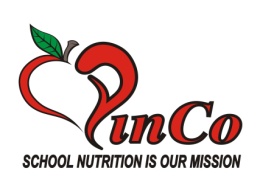 Pursuant to the Governor’s recent provisional guidance regarding open meeting policies in conducting public business, and California     Government Code § 54953(b) and notwithstanding any other provision of law, the legislative body of a local agency has provided teleconferencing for the benefit of the public and the legislative body of a local agency in order to meet, discuss and act in the best interests of the Partners in Nutrition Co-Operative under its Joint Powers Agreement. PINCO has established teleconferencing access for this special session PINCO Advisory Committee meeting. PINCO Member District Representatives and members of the public are encouraged to participate through the following number:                         Meeting ID meet.google.com/vpd-tqyc-ztj Phone Numbers (SIGN-IN: ADOPTION OF AGENDAAdoption of the December 16, 2021 Advisory Committee Meeting Agenda as presented. MOTION:  _________________ SECONDED: __________________ VOTE: YES ____ NO ____ADOPTION: ADVISORY COMMITTEE MEETING MINUTES OF DECEMBER 1, 2021Adoption of the Advisory Committee Meeting Minutes of December 1, 2021 as presented. MOTION: _________________ SECONDED: ___________________ VOTE: YES ____ NO ____PUBLIC COMMENTS FROM THE FLOOR:Public Business from the Floor – Agendized Items and Non-Agendized Items: The public is invited to address items on the PINCO Agenda or any item that is within PINCO’s jurisdiction as constituted. Without taking action or entering into a dialog with the public, PINCO Board members may briefly respond to statements made or ask clarifying questions about topics not on the PINCO agenda. Individual speakers are limited to three (3) minutes each with the total time for public input on each item limited to fifteen (15) minutes.  All persons requesting to make comments are asked to complete a public speaking form prior to the meeting. You will be asked to provide your full name, who or what you are representing and the topic as an item identified on the agenda or as a non-Agendized item.REPORT: 2021 PINCO FOOD SHOW RECAPBackground: The Bid-Food Show Sub-committee did an amazing job leaning into the challenges to meet this year’s food show and orchestrated a successful event for both Members and Vendors. Everyone who had an opportunity to attend the Food Show as well as CDE’s presentation and Advisory meeting appreciated the chance to be together again in an environment we all missed over the past two years (the taco Truck was awesome too). As always, the Food Show provided a great preview of products for PINCO Member Districts along with the new program to help identify items for next year’s RFPs and extensions. The changes made in hosting this year’s event had no impact on profitability. After expenses, the 2021 PINCO Food Show netted $22,347.35 putting the PINCO Marketing Fund balance at $35,279.67.INFORMATION ONLYREVIEW: 2021 PINCO FOOD SHOW PRODUCT PROGRAM (PRODUCT GUIDE)Background: Advisory Committee to review products sampled at the Food Show and assess scoring from the program(s) each District used at the event.                             INFORMATION ONLYUPDATE: ADDITIONAL FTL PURCHASE WITH TYSON FOODS Background: As discussed at the December 1st Advisory Committee meeting, PINCO received its first of two direct shipments from Tyson of boneless wings to address 2020 sweeps and more importantly to receive product into the Service Center. Subsequent to completing this transaction, Tyson has offered an additional straight truckload of product # 1703020928, an all-white meat, breaded patty to replace # 1703000928, the whole muscle breaded filet Tyson temporarily suspended production of at the start of the year. After assessment of current entitlement at the processor and consultation, the Lead Agency has submitted a purchase order on behalf of Member Districts to be fair-shared as with the purchase of the boneless wing(s). Product is scheduled for production 1/20/22 and queued for delivery the week of 1/24/22 (1,200 cases).   Attached to this Agenda are nutritional specifications, menu pattern contributions, and pricing. This product draws down  33.74#’s of white meat per case. By being structured as opposed to whole muscle, serving size(s) are uniform- students will appreciate the flavor and quality while staff will not have issues with ordering and portioning (not to mention the .20 per savings cost per serving).In negotiating full truckload purchases with Tyson, Member Districts are able to benefit with product that is coming straight off the production line providing extended shelf life in addition to help stabilize the supply chain rollercoaster. As motioned at the December 1st meeting, the Lead Agency and Executive Committee is scheduled to discuss consideration of incorporating full truckload options into PINCO agreements and to determine Lead Agency purchasing threshold(s) for Member District benefit.INFORMATION ONLY ACTION: ENTITLEMENT RELEASE AT-PROCESSOR(S)Background: PINCO Procedures established regarding USDA diversion dictate that PINCO’s entitlement allocations equal to one truckload shall be held back from Member District use with each processor until all loads arrive to protect against cancellation or other action holding PINCO responsible to cover the expense.	Upon current entitlement balances and PINCO’s ability to draw upon available unallocated and bonus commodities at-processor, it is recommended PINCO’s Advisory Committee direct the Lead Agency to release all held loads allowing Member Districts to utilize needed commodities.MOTION: _________________ SECONDED: _________________ VOTE: YES ____ NO ____ACTION: EQUIPMENT PURCHASE – WALKIE RIDER LIFTBackground: In reorganizing storage at Kern Ice and in order to facilitate newly established rotation protocols, the need for a forklift on-site has become apparent. Transferring a forklift and charger to Kern Ice would require PINCO to purchase a replacement lift for the Service Center. During a recent repair of an existing forklift, Madland Toyota provided a rental walkie rider lift for PINCO staff to use in the interim. The walkie rider has shown itself to be an improvement over the conventional forklift for picking and staging purposes.Attached is a proposal for the 2013 Toyota Walkie Rider and Charger mentioned above, including warranty coverage.Research conducted by the Lead Agency validated the proposed cost for the equipment and similar reconditioned units in the same condition are extremely hard to find today. It is recommended PINCO’s Advisory Committee consider the purchase and payment options for the 2013 Toyota Walkie/Rider Pallet Truck Model 8HBE30 with 24v Battery Charger as presented and direct the Lead Agency to execute the transaction.MOTION: __________________ SECONDED: ___________________ VOTE: YES ____ NO ____ACTION: TIMELINE FOR OVERHAUL OF SERVICE CENTER REFRIGERATION SYSTEM Background: In follow-up to the discussion and direction from the December 1st  Advisory Committee meeting, Emcor has submitted the attached proposal in addition to timeline recommendations based upon urgency and budgeting. It is recommended PINCO’s Advisory Committee review the information provided and direct the Lead Agency as determined.MOTION: __________________ SECONDED: __________________ VOTE: YES ____ NO ____REPORTS FROM ADVISORY COMMITTEE MEMBERS/LEAD AGENCYUPCOMING MEETING DATES:			      Executive Committee          Advisory Committee           			         September 2, 2021            September 16, 2021		                        	           October 7, 2021	           October 21, 2021                                                                                               DECEMBER 1, 2021 PINCO FOOD SHOW TRADE MEETING & VENDOR RECEPTION			 2021 PINCO FOOD SHOW – DECEMBER 2, 2021                       December 16, 2021 (Advisory Committee Only)			         January 13, 2022	          January 27, 2022			         February 3, 2022	         February 17, 2022			           March 3, 2022	           March 17, 2022			            April 7, 2022	            April 21, 2022			             May 5, 2022	            May 19, 2022             			             June 2, 2022	             June 1, 2022       ADJOURN: MOTION ___________________ SECONDED _________________